Escheat 2578, (Eigg Mountain Settlement History)-no file yet.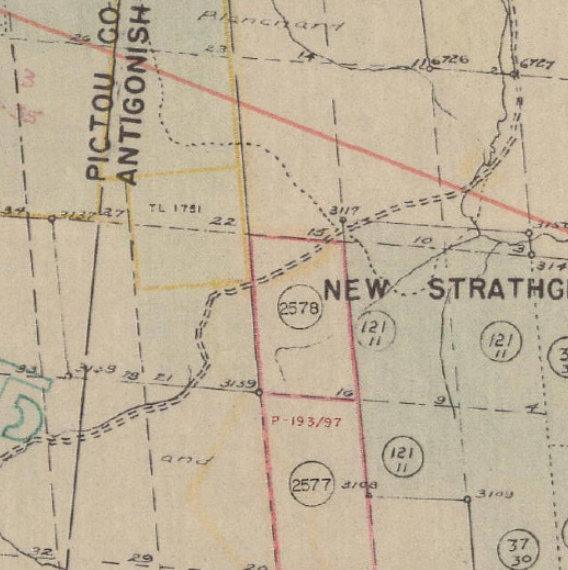 